Тест по правилам дорожного движения. 1 класс. 1-е полугодие.Бланк ответов учащегося 1 «А» класса ______________________________1. Как называется участок проезжей части, где можно перейти на другую сторону дороги?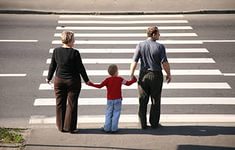 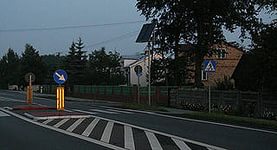 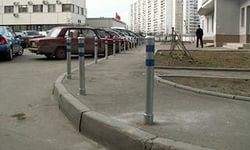             Пешеходный переход                             Островок безопасности                    Пешеходная дорожка2. Какой сигнал светофора разрешает движение? Раскрась кружок в такой цвет.3. Как опасно переходить дорогу? Отметь правильные ответы.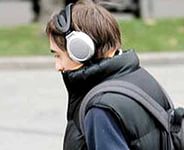 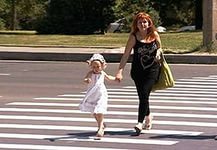 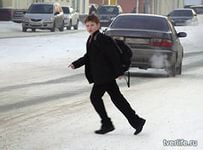 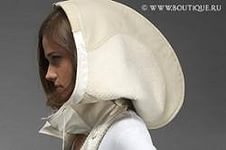            В наушниках                    За руку со взрослыми                 Перебегать                                 В капюшоне4. Какой знак обозначает, что движение пешехода запрещено?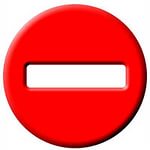 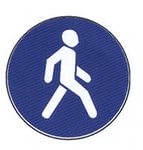 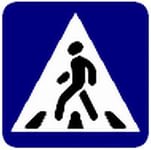 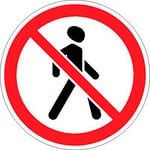 5. Какой сигнал светофора запрещает движение? Раскрась кружок в такой цвет.         6. Отметь знак «Пешеходный переход» 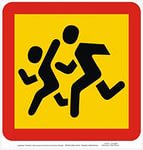 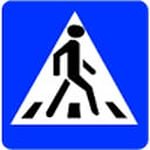 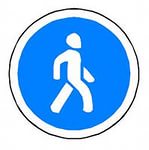 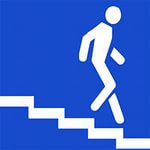         Результат _______________________________________________________________________